           Почему возникает леворукость?Леворукость не диагноз, а особенность развития, индивидуальный вариант нормы. Левши прибегают к помощи левой руки намного чаще, чем правой, однако это не единственное их отличие от правшей. Мозг леворуких людей тоже устроен по-другому. У правшей превалирует левое полушарие, отвечающее за правую сторону тела, а также логику и анализ. У левшей же всё наоборот: более сильно развита правая часть мозга, ответственная за левую сторону тела, образное мышление и воображение.Почему не стоит переучивать истинного левшу?Последствиями переучивания могут стать: задержка физического развития, нарушение речи и мыслительных процессов, дислексия и дисграфия, нарушение сна и аппетита, резкая смена настроения, вспыльчивость и раздражительность.Часто возникают и более тяжёлые состояния:- астенический синдром, симптомами которого становятся повышенная утомляемость, истощение нервной системы, резкое снижение работоспособности. Письменные домашние задания выполняются с особенным трудом: почерк неустойчивый, буквы разной величины, разного наклона, не соблюдается строка, много дополнительных штрихов, исправлений, а повторное переписывание только ухудшает результаты;- школьные страхи – страх перед неудачей, перед письменной работой. Описаны даже ночные кошмары, которые преследуют переученных детей;- невроз навязчивых состояний – он возникает в семьях,где родители тревожно относятся к леворукости и считают, что она может послужить препятствием в дальнейшей жизни;- невротический энурез (мочеиспускание), который вызывает у ребёнка чувство вины, страх неизбежности наказания и добавляет неприятностей с обучением;- невротическое заикание – оно усиливается после напряжённого выполнения письменных заданий правой рукой;- невротические тики – непроизвольные мигание, облизывание губ, наморщивание лба, подёргивание носом, которые окружающие нередко принимают за кривлянье, дурачество;- истерические неврозы, которые могут проявлярвоты,психомотрных припадков и т.п. Интересные факты о левшах.1. В Древней Греции левшей относили к особой касте, близкой к богам. 2. Ученые думают, что доминирование той или другой руки в 25% случаев обуславливается генетически, а в остальном — средой. Бывает, что ребенок травмирует руку и начинает использовать другую.3. За леворукость отвечает ген LRRTM1, играющий ключевую роль в формировании речи и эмоций.4. По мнению археологов, люди древности одинаково хорошо владели обеими руками, но позже перекос произошел к правой.5. Переучивать левшей в правшей перестали в 1986-м с указом Министерства просвещения. До этого считалось, что левшам будет трудно жить в мире, рассчитанном для правшей. Однако позже выяснилось, что переучивание левши в правшу приводит к психическим отклонениям у ребенка вроде нервных тиков, даже эпилепсии.6. Использование левой руки для письма не значит, что человек — левша. Чарли Чаплин в основном пользовался левой рукой, но писал правой.7. Около 90% населения Земли — правши. Всего 3-5% левши. Остальные — амбидекстры, то есть люди, хорошо владеющими обеими руками. Однако мастерски рисует, пишет и занимается повседневными делами лишь 1% из амбидекстров.8. Среди мужчин левшей больше, чем среди женщин.9. До 40% золотых медалей в боксе завоевали леворукие атлеты.10. Существует мнение, что у левшей половое созревание начинается позже, чем у правшей. Однако речь идет о разнице в несколько месяцев.Советовы родителям леворукого ребёнка-Взрослые не должны никогда, ни при каких обстоятельствах показывать леворукому ребёнку негативное отношение к леворукости.-Старайтесь придерживаться единой тактики отношений с ребёнком. Раздоры в семье и несогласованность требований родителей к ребёнку всегда осложняют ситуацию.-Необходимо научиться внимательно наблюдать за своим ребёнком, видеть и различать его состояния, знать причины его огорчений и радостей, понимать его проблемы, помогать ему их преодолевать.-Помните, что леворукость – индивидуальный вариант нормы, поэтому трудности,возникающие у левши, совсем не обязательно связаны с его леворукостью, такие же проблемы могут быть и у праворукого ребёнка.-Не рекомендуется «пробовать» научить ребёнка работать правой рукой, тем более настаивать на этом. Переучивание может привести к серьёзным нарушениям здоровья.-Определить ведущую руку целесообразно в 4–4,5 года и не менять её, даже если качество письма и рисования будет не очень удовлетворять вас.-Помните, свет при работе должен падать справа.-При обучении письму используйте «Прописи для леворуких детей». Помните, методика безотрывного письма неприменима при обучении леворуких детей.Ваш ребёнок нуждается в особом внимании и подходе, но не потому, что он леворукий, а потому, что каждый ребёнок уникален и неповторим.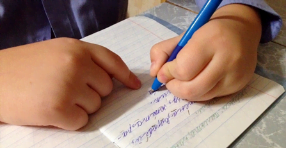 Благодарю за внимание !МБДОУ детский сад № 7«Жемчужинка»Хорошо ли быть левшой.Учитель-логопед:
 Москвич С.В.